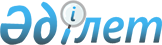 Қазақстан Республикасы Үкіметінің 2004 жылғы 31 желтоқсандағы N 1469 қаулысына өзгеріс енгізу туралы
					
			Күшін жойған
			
			
		
					Қазақстан Республикасы Үкіметінің 2008 жылғы 26 маусымдағы N 619 Қаулысы. Күші жойылды - Қазақстан Республикасы Үкіметінің 2015 жылғы 4 қыркүйектегі № 745 қаулысымен

      Ескерту. Күші жойылды - ҚР Үкіметінің 04.09.2015 № 745 қаулысымен (алғашқы ресми жарияланған күнінен кейін күнтізбелік он күн өткен соң қолданысқа енгізіледі).      Қазақстан Республикасының Үкіметі ҚАУЛЫ ЕТЕДІ: 

      1. "Жануарлар дүниесін пайдалануға рұқсат беру ережесін бекіту туралы" Қазақстан Республикасы Үкіметінің 2004 жылғы 31 желтоқсандағы N 1469 қаулысына (Қазақстан Республикасының ПҮАЖ-ы, 2004 ж., N 51, 689-құжат) мынадай өзгеріс енгізілсін: 

      осы қаулымен бекітілген Жануарлар дүниесін пайдалануға рұқсат беру ережесінде: 

      16-тармақта "қолданылатын жылы," және ", біреуі үшін төлем ставкасы" деген сөздер алынып тасталсын. 

      2. Осы қаулы қол қойылған күнінен бастап қолданысқа енгізіледі.       Қазақстан Республикасының 

      Премьер-Министрі                                    К. Мәсімов 
					© 2012. Қазақстан Республикасы Әділет министрлігінің «Қазақстан Республикасының Заңнама және құқықтық ақпарат институты» ШЖҚ РМК
				